Tests et Condition Exemple : La puissance nominale d’un appareil électriqueLa puissance nominale est la puissance électrique qu’il reçoit lorsqu’il est soumis à sa tension nominale. Elle s’exprime en Watt (symbole W). Pour les lampes, les appareils de chauffage, les plaques de cuisson, ...,  on peut calculer cette puissance en utilisant la formule :    où U est la tension en volt (symbole V) et I l’intensité en  ampère (symbole I). On souhaite programmer en Python, une application qui : Demande à l’utilisateur la tension U en V :  Demande l'intensité I en A : Calcule et affiche la puissance : P = …    ET    print(…)Selon cette puissance, affiche un classement :Si P<5   : « L’appareil est de faible puissance ».Si  : « L’appareil est de puissance moyenne ».Si  : « L’appareil est de forte puissance ! ».Pour programmer les 3 tests sur la puissance, on utilisera deux « if » imbriqués : attention au « : » et aux indentations !Écrire le programme Python.Compléter le tableau à l’aide de ce programme : Exercice n°1 : Conclusion :  les instructions composées ont une structure bien définie en Python :En tête, double point, bloc d'instructions indenté : 	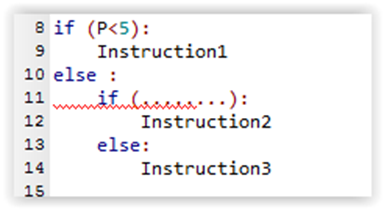 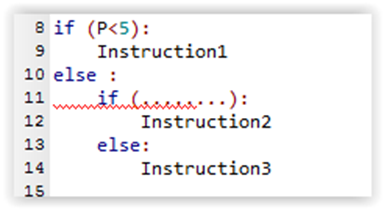 Des structures de boucles : boucles bornées et non bornées.Tous nos traitements jusqu'alors sont effectués une seule fois. On peut cependant souhaiter les répéter.Deux types de boucles viennent rapidement à l'esprit : celles où l'on connait, avant le traitement, combien de fois elles seront effectuées (elles sont dites bornées) et celle dont la terminaison dépend du traitement lui-même et devra donc être évaluée pour déterminer s'il faut quitter la boucle : elles sont dites non bornées. Il est important de distinguer ces deux boucles.La boucle bornée : "pour i de … à … "Exercice n°2 : une table de multiplication. On souhaite Ecrire un programme qui affiche les 10 premiers termes de la table de multiplication par 7. Tester ces trois propositions :Laquelle vous semble mieux convenir ?Attention à ce piège en Python : for i in range(10) : de 0 à 9 inclus.               (Le 0 est sous-entendu…)for i in range(1,10) : de 1 à 9 inclus             (le 10 est exclu !)for i in range (1,11) : de 1 à 10 inclus !for i in range(1,11,2) : de 1 à 10 par pas de 2 : 1,3,5,7,9 !Exercice n°3 : écrire un programme qui affiche une suite de 8 nombres dont chaque terme soit égal au triple du terme précédent.Exercice n°4 : deux boucles imbriquées !Ecrire un programme qui affiche les 10 premiers termes des 6 premières tables de multiplication !La boucle "tant que" : while.Exercice n°5 : Une citerne contient 1000 litres.  Du fait de l'évaporation elle perd 3 % de son contenu chaque jour. Au bout de combien de jours contiendra-t-elle moins de 100 litres ?Ecrire un script en Python afin de résoudre cet exercice.A l’aide du logiciel EduPython, vérifier le script.Exercice n°5 : Déterminer le nombre de tours effectués par la boucle.for i in range(5,20,2):print(i)Exercice n°6 : Compléter le programme Python comptant de5 en 5 entre 20 et 100.for i in range (...) :print(i)Exercice n°7 : Combien de tours effectue cette boucle non bornée ?x=0while x<10:x=x+3ApplicationsCompléter le script en Python correspondant au script Scratch ci-dessous :  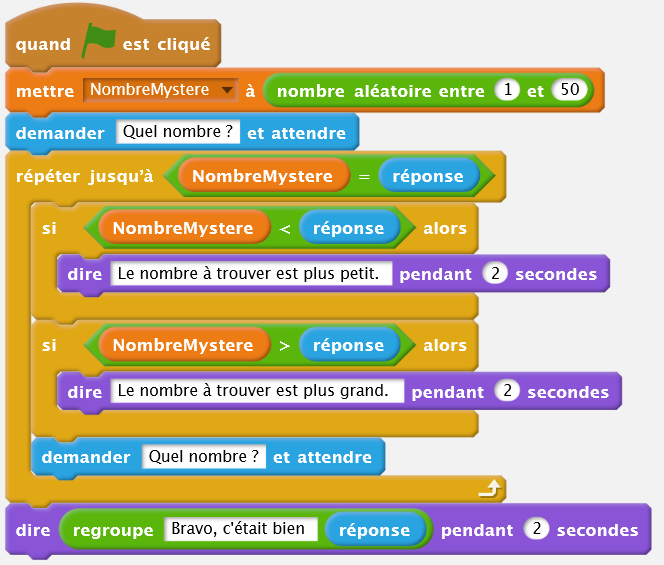 Écrire le programme Python du script Scratch ci-dessous :  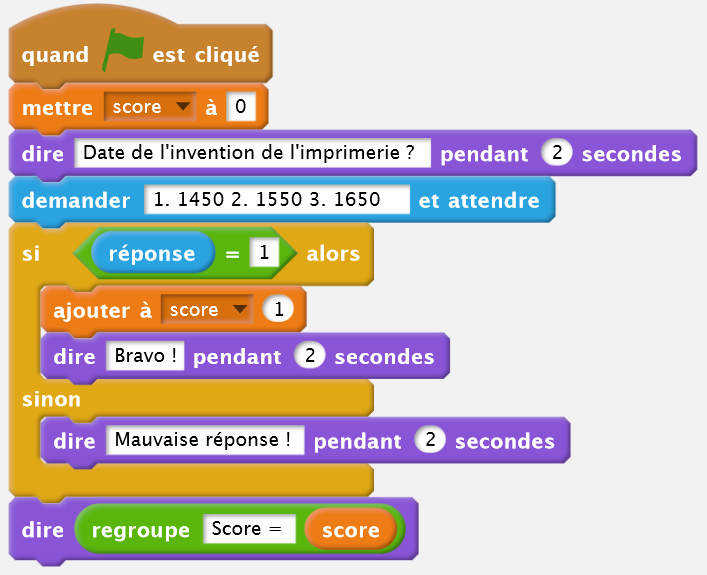 AppareilFer à repasserLampe ledChauffage appointPlaque cuissonVeilleuse bébéLampe HalogèneU  en V22010220220220220I   en A50,54250,010,5P en WMessage obtenufor i in range(10):    print(i*7)for i in range(1,10):    print(i*7)for i in range(1,11):    print(i*7)Algorithme à compléter :Son codage en Python à construire avec …Citerne ← …	Jours ← …	Tant que Citerne …		Citerne ←		Jours ←                          Afficher la Citerne	FinTantQue	Afficher JoursOn utilisera la boucle while while test : 	Instruction 1	Instruction 2